" Of the fall 2013 first-time cohort of 2,795 students, 875 (31%) enrolled in Math 112, and 677 (24%) enrolled in Math 114 within their first academic year.  …Data shows that about one-fourth of the students in these courses do not complete it successfully, and many more earn grades that are below the threshold for entrance into subsequent science and math courses.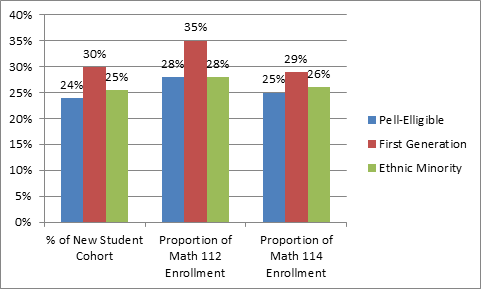 The proportion of students in these courses who belong to traditionally underserved or at-risk populations is higher in these courses than in the general population.  Particularly for Math 112, the students enrolling in 2013-14 are more often PELL-eligible, first-generation and ethnic minority than the cohort of fall 2013 entering first-time students.	The course outcomes for these subset populations tends to be even lower than the group of all students enrolled in these courses.  We see that for students who took Math 112 in the 2013-14 year, 45% received a grade of withdrawal, failure or D.  Fifty percent of the group of PELL-eligible students received this poor outcome, as well as 53% of first-generation and 48% of the ethnic minority students.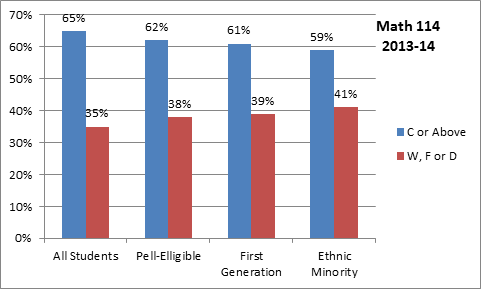 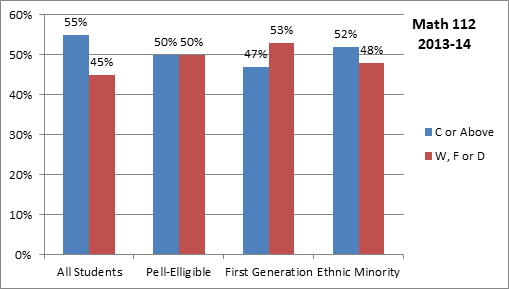 "Grades in Entry-Level Math ClassesGrades in Entry-Level Math ClassesGrades in Entry-Level Math ClassesGrades in Entry-Level Math ClassesGrades in Entry-Level Math ClassesGrades in Entry-Level Math ClassesGrades in Entry-Level Math ClassesYearMath 112Math 112Math 112Math 114Math 114Math 114YearTotal EnrolledPercentW or FPercentW, F or DTotal EnrolledPercentW or FPercentW, F or D2011-121,35620%36%1,26828%40%2012-131,30925%41%1,23629%39%2013-141,42227%45%1,16723%35%Proportion of Underserved or At-Risk StudentsProportion of Underserved or At-Risk StudentsProportion of Underserved or At-Risk StudentsProportion of Underserved or At-Risk StudentsProportion of Underserved or At-Risk StudentsFall 2013 First-Time StudentsNumber of StudentsProportion of New Student CohortProportion of Math 112 EnrollmentProportion of Math 114 EnrollmentAll2,795Pell-Eligible66724%28%25%First Generation83530%35%29%Ethnic Minority71125%28%26%Grades for Underserved or At-Risk StudentsGrades for Underserved or At-Risk StudentsGrades for Underserved or At-Risk StudentsGrades for Underserved or At-Risk StudentsGrades for Underserved or At-Risk StudentsGrades for Underserved or At-Risk StudentsGrades for Underserved or At-Risk Students2013-14Math 112Math 112Math 112Math 114Math 114Math 1142013-14Total EnrolledPercentW or FPercentW, F or DTotal EnrolledPercentW or FPercentW, F or DAll Students1,42227%45%1,16723%35%Pell-Eligible40230%50%29624%38%First Generation50032%53%34325%39%Ethnic Minority40130%48%30027%41%